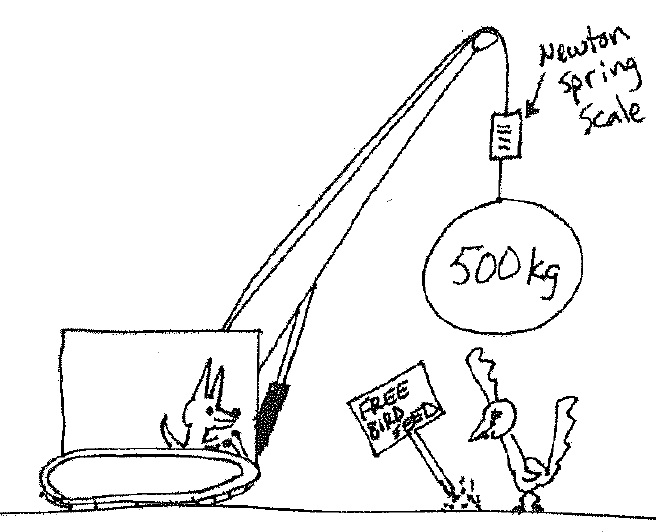 A persistent coyote is trying to drop a wrecking ball on a pesky roadrunner! If the mass of the wrecking ball is 500. kg  and it is hung from a spring scale what does the scale read when the wrecking ball: … is at rest… is accelerating downwards at 2.00 … is accelerating upwards at 2.00 … is being lifted at a constant rate of 1.00… is being lowered at a constant rate of 1.00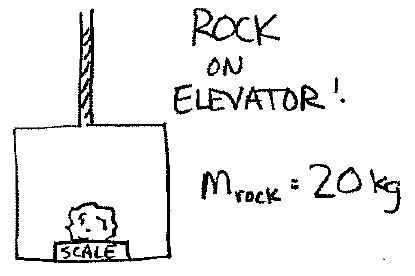 A 20.0 kg rock is sitting on a bathroom scale in an elevator.  Fill in the blanks for the following statements, but be sure to show all of your work completely!The scale reads 	       N to cause an upward acceleration* 2.00 The scale reads 	       N to cause an downward acceleration* 2.00 *doesn’t indicate the direction of movement of the elevator!Jack and Jill have identical cars. Both have a mass of 60.0 kg and both are driving at 20.0 when they collide with identical brick walls. Jack is not wearing a seatbelt, but Jill is.  If it takes Jill 0.10 seconds to stop during the crash, but it only takes Jack 0.010 seconds, compare the forces of impact they experience.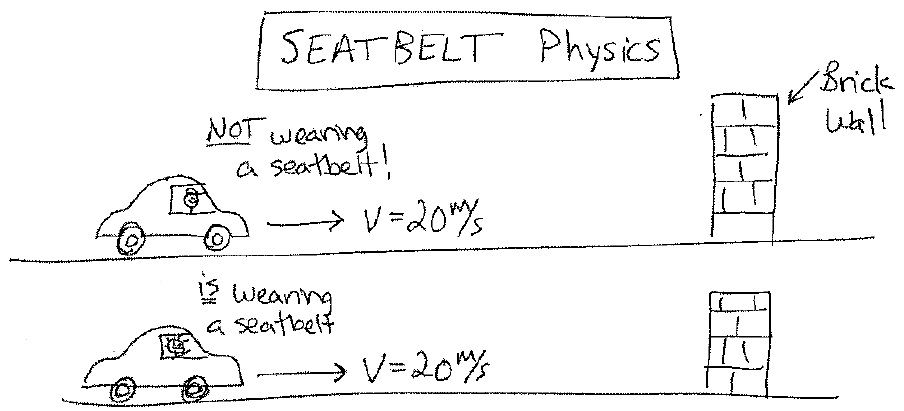 A 2009 Mazda CX-7 and a 1970 Ford Galaxie 500 collide with a wall with an initial velocity of 20. . The 2500 kg CX-7 has a crumple distance of 1.0 m during the crash. The 2500 kg Ford has a crumple distance of 0.20 m. Compare the force of impact on both cars during the crash.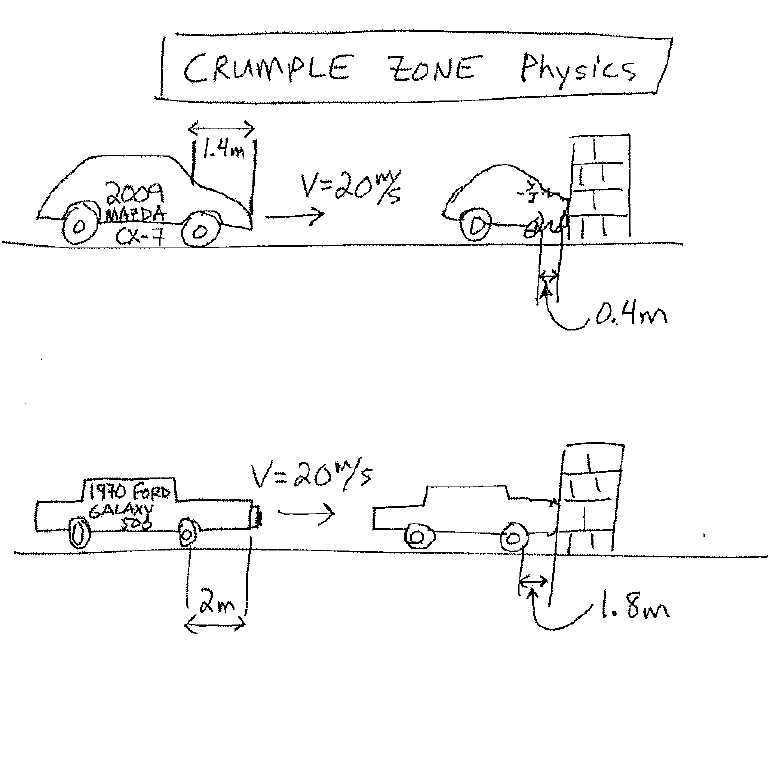 A 0.50 g leaf falls to the ground at a constant downward velocity of 1.00.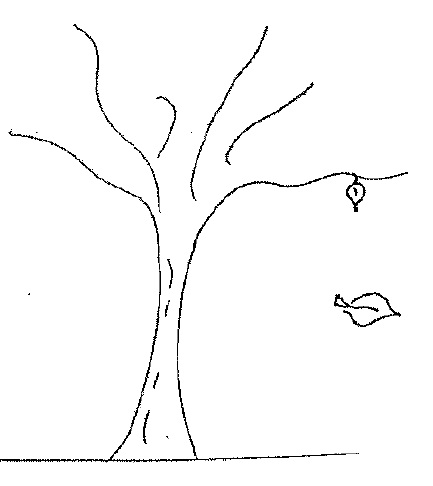 Calculate the upward force of air  drag acting on the leaf.Draw a quantitative FBD of the leaf. 